LES PASSEJAÏRES DE VARILHES                    				  	 FICHE ITINÉRAIREPAMIERS n° 69"Cette fiche participe à la constitution d'une mémoire des itinéraires proposés par les animateurs du club. Eux seuls y ont accès. Ils s'engagent à ne pas la diffuser en dehors du club."Date de la dernière mise à jour : 5 mai 2020La carte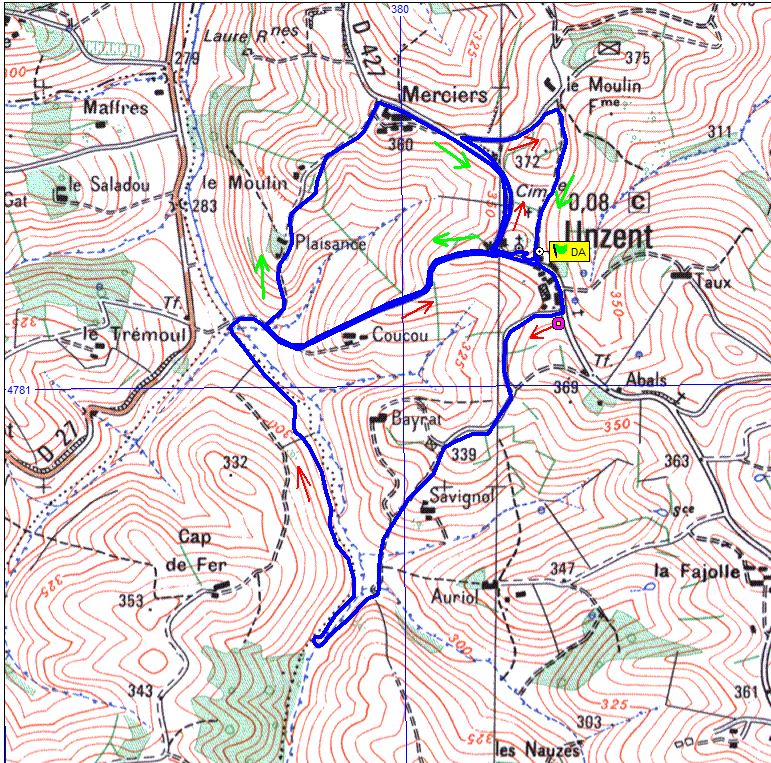 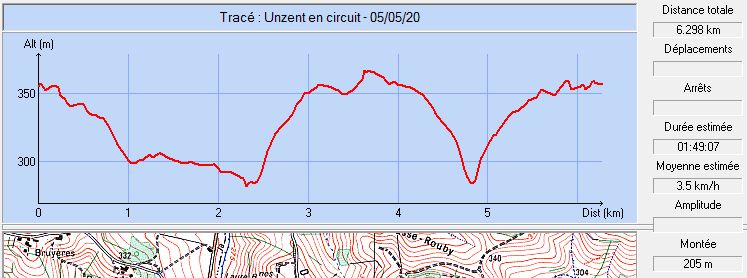 Commune de départ et dénomination de l’itinéraire : Unzent – Parking au centre du village sous l’église – Circuit autour d’UnzentDate, animateur(trice), nombre de participants (éventuel) :05.11.2014 – J. Gaillard – 35 participants – Reportage photos26.01.2016 – J. Gaillard – 43 participants (Reportage photos)L’itinéraire est décrit sur les supports suivants : Topo-guide de l’office de tourisme de Pamiers – Sentier d’UnzentClassification, temps de parcours, dénivelé positif, distance, durée :Promeneur –  –  – ½ journéeIndice d’effort :  30  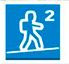 Balisage : JauneParticularité(s) : Ce parcours est une combinaison des trois boucles proposées sur le topo-guide de l’office de tourisme.Site ou point remarquable :La retenue d’eau sur le ruisseau de  avec ses carpes et son crocodile (Voir reportage de 2016)Les points de vue sur la chaîne des PyrénéesL’église élevée sur une butte artificielle d’où on découvre de magnifiques points de vue (Table d’orientation)Trace GPS : Oui Distance entre la gare de Varilhes et le lieu de départ :  par St-Victor Rouzaud et Escosse ;  par Pamiers et Bézac.Observation(s) : En 2014, un violent orage nous a contraints à écourter le parcours au premier passage à proximité du point de départ (Nous avons fait la boucle 2 du topo-guide).